Aaron Ellsworth Graphic Designer, UX/UI SpecialistAaron Ellsworth Graphic Designer, UX/UI Specialist (206) - 276 - 2340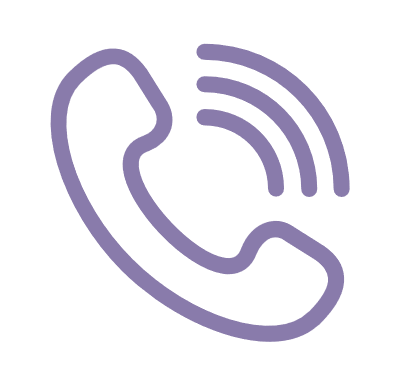  aaronellsworth1@gmail.com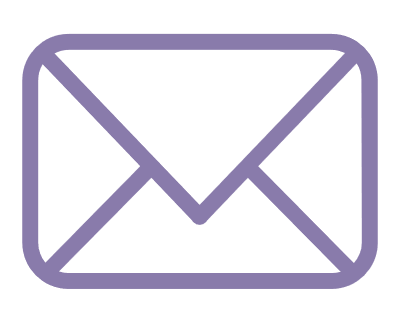  My Portfolio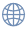        My Linkedin (206) - 276 - 2340 aaronellsworth1@gmail.com My Portfolio       My Linkedin (206) - 276 - 2340 aaronellsworth1@gmail.com My Portfolio       My LinkedinInterested in the field of technology and development for as long as he can remember, Aaron Ellsworth is one who wants to influence the world in small, but positive ways.  With an education of front-end design and programming from the University of Washington, and the will to act upon the troubles of the world, he brings a unique mindset/skillset with an friendly and optimistic disposition to become a valued asset to any team and company.Interested in the field of technology and development for as long as he can remember, Aaron Ellsworth is one who wants to influence the world in small, but positive ways.  With an education of front-end design and programming from the University of Washington, and the will to act upon the troubles of the world, he brings a unique mindset/skillset with an friendly and optimistic disposition to become a valued asset to any team and company.Interested in the field of technology and development for as long as he can remember, Aaron Ellsworth is one who wants to influence the world in small, but positive ways.  With an education of front-end design and programming from the University of Washington, and the will to act upon the troubles of the world, he brings a unique mindset/skillset with an friendly and optimistic disposition to become a valued asset to any team and company.Teamwork + CommunicationJava/JS/C#/HTML/CSS/RAdobe Library (Image/Video)Figma/Front End Dev. ToolsExcel/Word/PPT.User Testing/SurveyingWireframing/StoryboardingEnvironment AdaptabilityTeamwork + CommunicationJava/JS/C#/HTML/CSS/RAdobe Library (Image/Video)Figma/Front End Dev. ToolsExcel/Word/PPT.User Testing/SurveyingWireframing/StoryboardingEnvironment AdaptabilityTeamwork + CommunicationJava/JS/C#/HTML/CSS/RAdobe Library (Image/Video)Figma/Front End Dev. ToolsExcel/Word/PPT.User Testing/SurveyingWireframing/StoryboardingEnvironment AdaptabilityWalt Disney Company - App Developer ShadowSummer 2019For a summer, I was granted the opportunity to be a shadow to an employee of Disney’s iOS development team.  During this period, development was being made towards a companion app for the Disney Adventure Park in California.  I observed what development looks like in a real work environment, as well as learn about how programs such as Figma, coordination tools, and various SDKs were used in official capacities, in the process for developing a product to be accessed by millions.UWB - Club Marketing Coordinator / VP2020 - 2022I founded and ran a club at the University of Washington’s Bothell campus, called the Husky Gaming Club, or HGC.  Over the course of 2 years, it took calculated moves and decisions to get us as a known club by the administration.  On top of organizing events, requesting funding, and moderating our social media, I developed the advertising and marketing material for the HGC.  These materials included our logo, posters, and social media banners/flags.  UW - Computer Lab AdvisorMar. 2022 – Sept. 2022I acted as a drop-in advisor for the University of Washington Bothell’s computer lab, the Open Learning Lab.  I was trained in the use of various editing software pertaining to image manipulation, graphic creation, video/audio editing, and other focuses.  I was also taught about the use and importing of media from multiple types of devices.  I also fixed and maintained the computers, handled online appointment scheduling, and made informational material for incoming employees.Walt Disney Company - App Developer ShadowSummer 2019For a summer, I was granted the opportunity to be a shadow to an employee of Disney’s iOS development team.  During this period, development was being made towards a companion app for the Disney Adventure Park in California.  I observed what development looks like in a real work environment, as well as learn about how programs such as Figma, coordination tools, and various SDKs were used in official capacities, in the process for developing a product to be accessed by millions.UWB - Club Marketing Coordinator / VP2020 - 2022I founded and ran a club at the University of Washington’s Bothell campus, called the Husky Gaming Club, or HGC.  Over the course of 2 years, it took calculated moves and decisions to get us as a known club by the administration.  On top of organizing events, requesting funding, and moderating our social media, I developed the advertising and marketing material for the HGC.  These materials included our logo, posters, and social media banners/flags.  UW - Computer Lab AdvisorMar. 2022 – Sept. 2022I acted as a drop-in advisor for the University of Washington Bothell’s computer lab, the Open Learning Lab.  I was trained in the use of various editing software pertaining to image manipulation, graphic creation, video/audio editing, and other focuses.  I was also taught about the use and importing of media from multiple types of devices.  I also fixed and maintained the computers, handled online appointment scheduling, and made informational material for incoming employees.Walt Disney Company - App Developer ShadowSummer 2019For a summer, I was granted the opportunity to be a shadow to an employee of Disney’s iOS development team.  During this period, development was being made towards a companion app for the Disney Adventure Park in California.  I observed what development looks like in a real work environment, as well as learn about how programs such as Figma, coordination tools, and various SDKs were used in official capacities, in the process for developing a product to be accessed by millions.UWB - Club Marketing Coordinator / VP2020 - 2022I founded and ran a club at the University of Washington’s Bothell campus, called the Husky Gaming Club, or HGC.  Over the course of 2 years, it took calculated moves and decisions to get us as a known club by the administration.  On top of organizing events, requesting funding, and moderating our social media, I developed the advertising and marketing material for the HGC.  These materials included our logo, posters, and social media banners/flags.  UW - Computer Lab AdvisorMar. 2022 – Sept. 2022I acted as a drop-in advisor for the University of Washington Bothell’s computer lab, the Open Learning Lab.  I was trained in the use of various editing software pertaining to image manipulation, graphic creation, video/audio editing, and other focuses.  I was also taught about the use and importing of media from multiple types of devices.  I also fixed and maintained the computers, handled online appointment scheduling, and made informational material for incoming employees.University of Washington2017 - 2022Graduated with a Bachelor of Arts, majoring in Interactive Media Design.Shorewood High School2014 - 2017As a programmer for our competitive robotics team and an assistant to the school’s AP computer science program, I graduated from Shorewood in 2017.University of Washington2017 - 2022Graduated with a Bachelor of Arts, majoring in Interactive Media Design.Shorewood High School2014 - 2017As a programmer for our competitive robotics team and an assistant to the school’s AP computer science program, I graduated from Shorewood in 2017.University of Washington2017 - 2022Graduated with a Bachelor of Arts, majoring in Interactive Media Design.Shorewood High School2014 - 2017As a programmer for our competitive robotics team and an assistant to the school’s AP computer science program, I graduated from Shorewood in 2017.Walt Disney Company - App Developer ShadowSummer 2019For a summer, I was granted the opportunity to be a shadow to an employee of Disney’s iOS development team.  During this period, development was being made towards a companion app for the Disney Adventure Park in California.  I observed what development looks like in a real work environment, as well as learn about how programs such as Figma, coordination tools, and various SDKs were used in official capacities, in the process for developing a product to be accessed by millions.UWB - Club Marketing Coordinator / VP2020 - 2022I founded and ran a club at the University of Washington’s Bothell campus, called the Husky Gaming Club, or HGC.  Over the course of 2 years, it took calculated moves and decisions to get us as a known club by the administration.  On top of organizing events, requesting funding, and moderating our social media, I developed the advertising and marketing material for the HGC.  These materials included our logo, posters, and social media banners/flags.  UW - Computer Lab AdvisorMar. 2022 – Sept. 2022I acted as a drop-in advisor for the University of Washington Bothell’s computer lab, the Open Learning Lab.  I was trained in the use of various editing software pertaining to image manipulation, graphic creation, video/audio editing, and other focuses.  I was also taught about the use and importing of media from multiple types of devices.  I also fixed and maintained the computers, handled online appointment scheduling, and made informational material for incoming employees.Walt Disney Company - App Developer ShadowSummer 2019For a summer, I was granted the opportunity to be a shadow to an employee of Disney’s iOS development team.  During this period, development was being made towards a companion app for the Disney Adventure Park in California.  I observed what development looks like in a real work environment, as well as learn about how programs such as Figma, coordination tools, and various SDKs were used in official capacities, in the process for developing a product to be accessed by millions.UWB - Club Marketing Coordinator / VP2020 - 2022I founded and ran a club at the University of Washington’s Bothell campus, called the Husky Gaming Club, or HGC.  Over the course of 2 years, it took calculated moves and decisions to get us as a known club by the administration.  On top of organizing events, requesting funding, and moderating our social media, I developed the advertising and marketing material for the HGC.  These materials included our logo, posters, and social media banners/flags.  UW - Computer Lab AdvisorMar. 2022 – Sept. 2022I acted as a drop-in advisor for the University of Washington Bothell’s computer lab, the Open Learning Lab.  I was trained in the use of various editing software pertaining to image manipulation, graphic creation, video/audio editing, and other focuses.  I was also taught about the use and importing of media from multiple types of devices.  I also fixed and maintained the computers, handled online appointment scheduling, and made informational material for incoming employees.Walt Disney Company - App Developer ShadowSummer 2019For a summer, I was granted the opportunity to be a shadow to an employee of Disney’s iOS development team.  During this period, development was being made towards a companion app for the Disney Adventure Park in California.  I observed what development looks like in a real work environment, as well as learn about how programs such as Figma, coordination tools, and various SDKs were used in official capacities, in the process for developing a product to be accessed by millions.UWB - Club Marketing Coordinator / VP2020 - 2022I founded and ran a club at the University of Washington’s Bothell campus, called the Husky Gaming Club, or HGC.  Over the course of 2 years, it took calculated moves and decisions to get us as a known club by the administration.  On top of organizing events, requesting funding, and moderating our social media, I developed the advertising and marketing material for the HGC.  These materials included our logo, posters, and social media banners/flags.  UW - Computer Lab AdvisorMar. 2022 – Sept. 2022I acted as a drop-in advisor for the University of Washington Bothell’s computer lab, the Open Learning Lab.  I was trained in the use of various editing software pertaining to image manipulation, graphic creation, video/audio editing, and other focuses.  I was also taught about the use and importing of media from multiple types of devices.  I also fixed and maintained the computers, handled online appointment scheduling, and made informational material for incoming employees.